Chips di patate dolci con guacamole 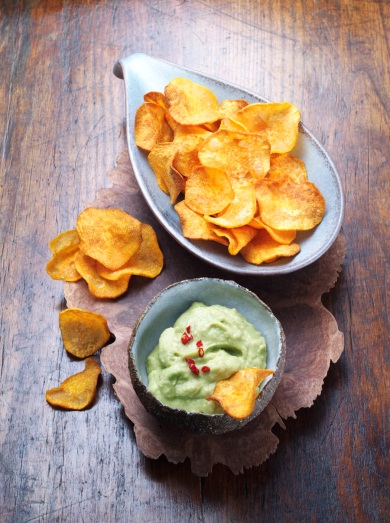 Ingredienti per 4 persone:400 gr di patate dolci Olio per friggere 2 avocadi maturi della varietà HassSucco di 1/2 lime2 spicchi di aglio1 peperoncino frescoSale q.b.1. Sbucciate le patate dolci e tagliatele a fette sottili. Scaldate l’olio in una pentola o una friggitrice a 175 °C. Friggete le patate dolci una porzione per volta e mettetele ad asciugare sulla carta da cucina. 
2. Per il guacamole tagliate a metà gli avocado e togliete il nocciolo. Estraete la polpa dalla buccia con un cucchiaio. Aggiungete il succo di lime e schiacciate la polpa con una forchetta fino a ottenere una mousse. Pelate l’aglio e riducetelo in poltiglia con uno spremiaglio. Incidete il peperoncino nel senso della lunghezza e raschiatelo per eliminare i semi. Tritatelo finemente e aggiungetelo al composto di avocado mescolando bene. Aggiustate di sale. Tempo di preparazione: circa 1 oraValori nutrizionali per porzione:Energia: 522 kcal / 2190 kJProteine: 3,9 grGrassi: 45,3 grCarboidrati: 25,3 gr